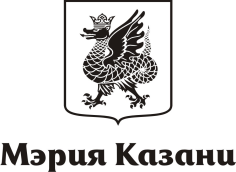 Формы государственной и муниципальной поддержки малого бизнесаСеминары для малого бизнесаПрограмма семинаров:Тема выступленияРегламентВыступающийВступительное слово 5-10 мин.Комитет экономического развития Исполнительного комитета г.КазаниКредиты под 9% (Городская программа льготного кредитования субъектов малого бизнеса).10 мин.ООО КБЭР «Банк Казани» Программа «Лизинг-грант»10 мин.Агентство инвестиционного развития РТГранты «Социальный бизнес»10 мин.Субсидии«Инновации и технологическая модернизация»10 мин.Субсидирование затратна техприсоединение и энергосбережение10 мин.Программа «Начало дела»10 мин.Программа «Гарантийный фонд»10 мин.Программы (конкурсы) Инвестиционного венчурного фонда РТИнвестиционного венчурного фонда РТОтветы на вопросы предпринимателей30 мин.